East Cowes Sailing Club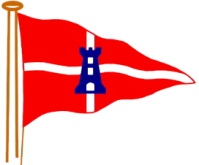              Prize Giving Supper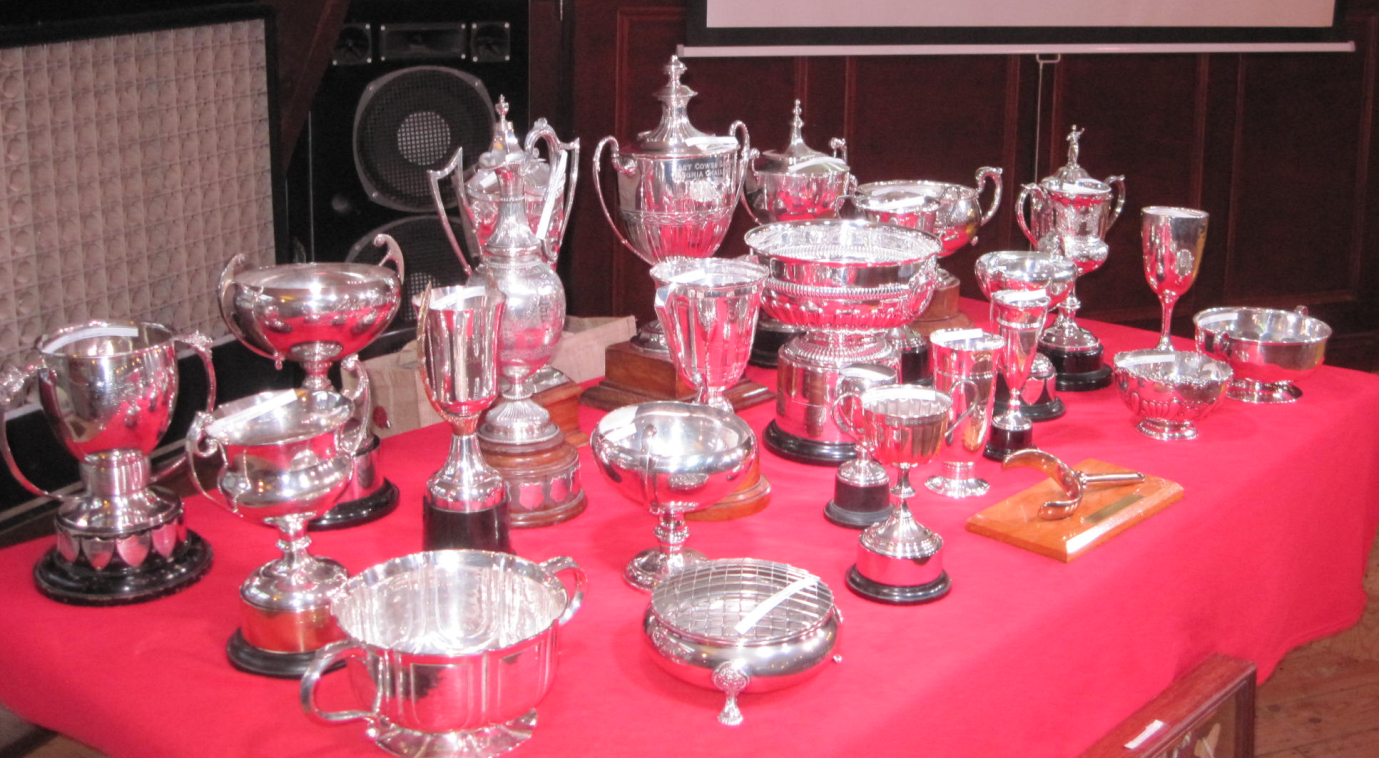 Saturday 26 October 20197 pm (Drinks from 6.30pm)Osborne Golf ClubMenu choices: Roast Gammon; Hunters Chicken, or Vegetarian Macaroni Cheese (to be ordered on booking) plus Chocolate Brownie Desert. Full bar available.Tickets now on sale through Webcollect, £20.00 per person.Booking will close on 13 October!All welcome.  Dress smart casual.Note:  No dogs, please.  Only drinks purchased at the bar allowed.